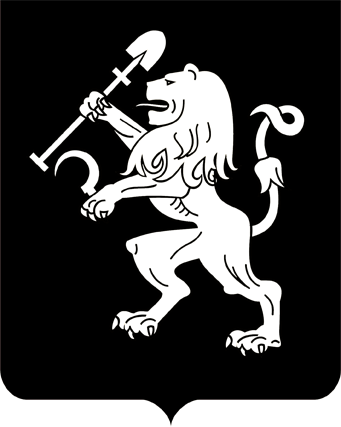 АДМИНИСТРАЦИЯ ГОРОДА КРАСНОЯРСКАПОСТАНОВЛЕНИЕО внесении измененийв постановление Главы городаот 21.02.2007 № 96В целях организации работы городской комиссии по рассмотрению тарифов (цен), руководствуясь статьями 41, 58, 59 Устава города Красноярска,ПОСТАНОВЛЯЮ:1. Внести в постановление Главы города от 21.02.2007 № 96                «О городской комиссии по рассмотрению тарифов (цен)» следующие изменения:1) в абзаце первом пункта 4.1 приложения 1 к постановлению слово «руководителей» заменить словом «представителей»;2) в приложении 2 к постановлению:включить в состав комиссии Глод А.В., заместителя начальника отдела правовой экспертизы юридического управления администрации города;исключить из состава комиссии Биезайса И.П.2. Настоящее постановление опубликовать в газете «Городские новости» и разместить на официальном сайте администрации города.Исполняющий обязанностиГлавы города                                                                             А.Б. Шувалов17.03.2023№ 189